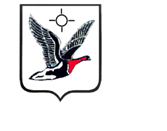 КОНТРОЛЬНО-СЧЕТНАЯ ПАЛАТАТАЙМЫРСКОГО ДОЛГАНО-НЕНЕЦКОГО МУНИЦИПАЛЬНОГО РАЙОНА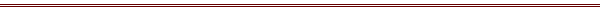 ИнформацияКонтрольно-Счетной палаты по итогам экспертно-аналитического мероприятия «Экспертиза проекта решения о районном бюджете на 2023 год и плановый период 2024 – 2025 годов, проверка и анализ обоснованности его показателей» Заключение на проект решения Таймырского Долгано-Ненецкого районного Совета депутатов № 2118257 «О районном бюджете на 2023 год и плановый период 2024-2025 годов» подготовлено по итогам экспертно-аналитического мероприятия «Экспертиза проекта решения о районном бюджете на 2023 год и плановый период 2024 – 2025 годов, проверка и анализ обоснованности его показателей», проведенного в соответствии со ст. 157 Бюджетного кодекса Российской Федерации (далее - БК РФ), п. 4 ч. 2 ст. 9 Федерального закона от 07.02.2011 № 6-ФЗ «Об общих принципах организации и деятельности контрольно-счетных органов субъектов Российской Федерации и муниципальных образований» и ст. 16 Положения о бюджетном процессе в Таймырском Долгано-Ненецком муниципальном районе, п. 1.20. Плана работы Контрольно-Счетной палаты на 2022 год.Проект районного бюджета на 2023 год и плановый период 2024-2025 годов внесен Администрацией муниципального района в Таймырский Совет депутатов в соответствии со ст. 13 Положения о бюджетном процессе в Таймырском Долгано-Ненецком муниципальном районе, с соблюдением установленных сроков.Перечень и содержание документов, представленных одновременно с проектом решения, соответствуют требованиям БК РФ и Положения о бюджетном процессе в Таймырском Долгано-Ненецком муниципальном районе.В ходе экспертно-аналитического мероприятия дана оценка проекту районного бюджета как инструмента социально-экономической политики Таймырского Долгано-Ненецкого муниципального района, его соответствия положениям программных документов, проведен анализ основных направлений бюджетной и налоговой политики муниципального района на 2023 год и на плановый период 2024-2025 годов, проверено наличие и оценено состояние нормативной и методической базы, регулирующей порядок формирования основных показателей районного бюджета, проанализированы показатели, формирующие основные источники доходов бюджета района и основные направления расходов бюджета.По предмету рассмотрения проекта решения о районном бюджете в первом чтении в соответствии с п. 2. ст. 16 Положения о бюджетном процессе КСП был проведен анализ основных характеристик бюджета. Формирование проекта районного бюджета осуществлено на основе положений БК РФ, Налогового кодекса Российской Федерации (далее – НК РФ), Федерального закона № 131-ФЗ, законодательства Красноярского края, регулирующих сферу бюджетных и налоговых правоотношений, Положения о бюджетном процессе, Порядка формирования проекта районного бюджета.Основные параметры бюджета по годам выглядят следующим образом:Коэффициент общего покрытия расходов районного бюджета исходя из плановых назначений на 2023 год составил 0,93 (доходы бюджета 9 702,76 млн. руб. / расходы бюджета 10 431,93 млн. руб.). Значение коэффициента общего покрытия расходов районного бюджета практически равно единице, поэтому риск возникновения сложностей финансового обеспечения расходов районного бюджета незначителен.Коэффициент собственной сбалансированности районного бюджета составил 0,3 (доходы бюджета без учета безвозмездных поступлений / расходы бюджета без учета субвенций края) и свидетельствует о значительной финансовой зависимости районного бюджета от финансовых поступлений из бюджета края.Как отметил докладчик, проект решения о бюджете содержит 21 статью и 7 приложений. В сравнении с действующим Решением о бюджете уточнены периоды и объемы средств, также планируется внесение изменений:-из приложения 4 к проекту бюджета (ведомственная структура расходов районного бюджета) исключен главный распорядитель бюджетных средств – Избирательная комиссия муниципального района (код бюджетной классификации – 208);-п. 1 ст. 11 дополнен в части предоставления субсидии субъектам малого и среднего предпринимательства в соответствии со ст. 78 БК РФ на предоставление грантовой поддержки на начало ведения предпринимательской деятельности.Одновременно с проектом решения о бюджете в Совет депутатов представлен Прогноз СЭР на 2023-2025 годы Счетной палатой проведен Анализ прогноза СЭР, анализ муниципальных программ, составляющих основу районного бюджета, на соответствие приоритетам, целям и задачам социально-экономического развития муниципального района, обозначенными в Стратегии развития района до 2030 года.В силу своих полномочий КСП дала оценку реализуемости, оценку рисков и результатов достижения целей социально-экономического развития муниципального образования, предусмотренных документами стратегического планирования муниципального образования.Проектом бюджета муниципального района на 2023 год и плановый период 2024-2025 годов учтены основные приоритеты социально-экономического развития, установленные Стратегией 2030.Основным источником неналоговых поступлений в 2023 году традиционно будут являться доходы от использования имущества и земель.Безвозмездные поступления в планируемом бюджетном цикле занимают основную часть доходов районного бюджета Субвенции и дотации составят значительную часть (80,37 %) доходов в общем объеме поступлений районного бюджета. Из данных, представленных в таблице 4 следует, что в очередном 2023 году, реализацию переданных государственных полномочий будут осуществлять 7 главных распорядителей средств районного бюджета.На реализацию (60) государственных полномочий проектом районного бюджета на очередной 2023 год предусмотрено 4 459 421,80 тыс. руб., наибольшая доля (43,95 %) из которых приходится на 18 государственных полномочий, реализуемых Управлением образованияКонтрольно-Счетная плата отмечает, что анализируемая в ходе экспертизы доходная часть проекта решения о бюджете в целом согласована с положениями Основных направлений бюджетной и налоговой политики и отмечает взвешенную позицию при оценке источников доходов.Контрольно-Счетная палата отметила, что формирование расходов районного бюджета на 2023-2025 годы осуществлялось в соответствии с доведенными Министерством финансов Красноярского края подходами по формированию расходной части местных бюджетовПланирование бюджетных ассигнований осуществлено раздельно на исполнение действующих и принимаемых расходных обязательств, в соответствии с требованиями ст. 174.2 БК РФ и п. 3.6 Порядка формирования проекта районного бюджета.Верхний предел муниципального внутреннего долга по долговым обязательствам муниципального района, в проекте районного бюджета, предлагается установить в сумме 0,00 тыс. руб. на 01 января 2024 года, на 01 января 2025 года и на 01 января 2026 года.Программа муниципальных внутренних заимствований муниципального района на 2023 год и плановый период 2024-2025 годов предусматривает привлечение бюджетных кредитов от других бюджетов бюджетной системы РФ на покрытие дефицита бюджета и покрытие временных кассовых разрывов, возникающих в ходе исполнения районного бюджета в соответствующем периоде, с уплатой процентов за пользование бюджетными кредитами в размере 0,1 % годовых от объема привлекаемых кредитов. Общий объем заимствований, направляемых на покрытие дефицита бюджета и покрытие временных кассовых разрывов, возникающих в ходе исполнения районного бюджета на 2023 – 2025 годы, в сумме 50 000,00 тыс. руб. ежегодно.Предельный объем расходов на обслуживание муниципального долга планируется на 2023-2025 годы в сумме 37,67 тыс. руб. ежегодно и не превышает ограничения, установленные ст. 111 БК РФ.Предоставление муниципальных гарантий проектом районного бюджета не предусмотрено.По итогам проведенного Контрольно-Счетной палатой экспертно-аналитического мероприятия «Экспертиза проекта решения о районном бюджете на 2023 год и плановый период 2024-2025 годов, в том числе проверка обоснованности показателей (параметров и характеристик) районного бюджета» были сформированы следующие выводы.1. Проект районного бюджета на 2023 год и плановый период 2024-2025 годов внесен Администрацией муниципального района в Таймырский Совет депутатов в соответствии со ст. 13 Положения о бюджетном процессе с соблюдением установленных сроков. Перечень и содержание документов, представленных одновременно с проектом решения, соответствуют требованиям БК РФ и Положения о бюджетном процессе.2. Проектом бюджета муниципального района на 2023 год и плановый период 2024-2025 годов учтены основные приоритеты социально-экономического развития, установленные Стратегией 2030.3. Прогноз СЭР не содержит достаточной информации по обоснованию его параметров, в том числе их сопоставление с ранее утвержденными, с указанием причин и факторов прогнозируемых изменений в сфере строительства, транспорта, связи, культуры и туризма, инвестиционной деятельности, и не в полной мере согласуется с текущими условиями бюджетной политики, отраженной в Основных направлениях бюджетной и налоговой политики.4. Проектом районного бюджета на 2023 год предлагается утвердить основные характеристики районного бюджета: общий объем доходов в сумме 9 702,76 млн. руб.; общий объем расходов – 10 431,93 млн. руб. Размер дефицита составит 729,17 млн. руб. Показатели проекта районного бюджета соответствуют установленным БК РФ принципам сбалансированности бюджета (ст. 33 БК РФ) и общего (совокупного) покрытия расходов бюджетов (ст. 35 БК РФ).Анализируемые в ходе экспертизы доходные и расходные параметры проекта решения о бюджете в целом согласованы с положениями Основных направлений бюджетной и налоговой политики.5. Коэффициент общего покрытия расходов районного бюджета, исходя из плановых назначений на 2023 год, составил 0,93, что практически равно единице, поэтому риск возникновения проблемы финансового обеспечения расходов районного бюджета незначителен. Коэффициент собственной сбалансированности районного бюджета составит 0,3, что свидетельствует о глубокой зависимости районного бюджета от решений, принимаемых на уровне края, высокой дотационности муниципального образования.6. Согласно проекту решения доходы районного бюджета в 2023 году составят 9 702,76 млн. руб. КСП отмечает неизменность сложившейся ранее структуры доходов, в которой доля безвозмездных поступлений из краевого бюджета сохранится на уровне более 80 % в 2023 году (каждый 1 рубль поступивших доходов районного бюджета состоит из 81 коп. безвозмездных поступлений, 15 коп. налоговых доходов, 4 коп. неналоговых доходов) с тенденцией снижения до 75 % к 2025 году. 7. Согласно проекту решения расходы районного бюджета на 2023 год предусмотрены в сумме 10 431,93 млн. руб. Расходы, осуществляемые за счет собственных доходов и источников финансирования дефицита районного бюджета, а также дотаций, предоставляемых из краевого бюджета и доходов, полученных в виде безвозмездных поступлений от юридических лиц, планируются в 2023 году в объеме 5 850,07 млн. руб. или 56,08 % от общего объема расходов.8. Проектом районного бюджета в очередном 2023 финансовом году планируется принятие расходных обязательств на общую сумму 379,10 млн. руб., в отсутствие муниципальных правовых актов, определяющих размеры бюджетных ассигнований и обуславливающих их возникновение, что не согласуется с положениями ст. 65, 86 БК РФ. 9. Механизм распределения дополнительных расходов районного бюджета не в полной мере согласуется с ключевыми направлениями деятельности органов местного самоуправления в части обоснованности принятия новых расходных обязательств бюджета с учетом социального и бюджетного эффекта их реализации, а также текущей экономической ситуации и бюджетных возможностей.10. Доля расходов районного бюджета, необходимая ГРБС в планируемом бюджетном цикле на финансирование курируемых ими обязательств, сложилась практически на уровне предыдущего бюджетного цикла. На программные мероприятия (10 муниципальных программ) в 2023 году планируется направить – 72,57 % общего объема расходов или 7 570,67 млн. руб., на непрограммные расходы 27,43 % или 2 861,27 млн. руб.11. Объем контрактуемых расходов в 2023 году составит 1 940,04 млн. руб., или 18,60 % от общего объема расходов районного бюджета.12. Объем бюджетных инвестиций (капитальных вложений) в 15 объектов составит 122,61 млн. руб., что меньше предыдущего года на 63,5 %. Коэффициент инвестиционных расходов районного бюджета составит 0,012.13. Объем бюджетных ассигнований, направляемый на исполнение публичных нормативных обязательств, предусмотрен на 2023 год в сумме 1,2 млн. руб.14. На реализацию (60) государственных полномочий, проектом районного бюджета на очередной 2023 год предусмотрено 4 459,42 млн. руб. Вместе с тем, по-прежнему останутся актуальными в работе ОМС и их структурных подразделений,  такие вопросы как:- финансовое обеспечения расходов на приобретение жилья для детей -сирот и детей, оставшихся без попечения родителей;- финансовое обеспечение расходов реализации основных и дополнительных общеобразовательных программ в расчете на одного обучающегося; - деятельности административно-хозяйственного, учебно-вспомогательного персонала и иных категорий работников образовательных организаций- оздоровление школьников и другие, требующие принятия соответствующих решений.15. Муниципальный район принимает участие в реализации трех национальных проектов («Демография», «Образование», «Цифровая экономика»), доля которых в общем объеме расходов бюджета на 2023 год составит 0,11 % или 11,42 млн. руб.16. Предлагаемый к утверждению размер резервного фонда на 2023-2025 годы (ежегодно 30,00 млн. руб.), не превышает ограничений, установленных ст. 81 БК РФ.17. Дефицит районного бюджета на 2023 год планируется в сумме 729,17 млн. руб. Соотношение размера дефицита районного бюджета к общему годовому объему доходов районного бюджета без учета объема безвозмездных поступлений и (или) поступлений налоговых доходов по дополнительным нормативам отчислений с учетом изменения остатков средств на счетах по учету средств районного бюджета соответствует предельным значениям, установленным п. 3 ст. 92.1 БК РФ.19. Предельный объем расходов на обслуживание муниципального долга в 2023 году не превысит ограничения, установленные ст. 111 БК РФ.По результатам экспертно-аналитического мероприятия «Экспертиза проекта решения о районном бюджете на 2023 год и плановый период 2024-2025 годов, в том числе проверка обоснованности показателей (параметров и характеристик) районного бюджета» Контрольно-Счетная палата полагает, что проект решения Таймырского Долгано-Ненецкого районного Совета депутатов «О районном бюджете на 2023 год и плановый период 2024-2025 годов» может быть рассмотрен.Счетной палатой сделаны следующие предложения.Таймырскому Совету депутатов:1. В соответствии со ст. 9 Федерального закона от № 172-ФЗ «О стратегическом планировании в РФ» определить Контрольно-Счетную палату участником стратегического планирования в части оценки реализуемости, рисков и результатов достижения целей социально-экономического развития муниципального образования.Администрации муниципального района:1. Продолжить работу над повышением информативности Прогноза СЭР и его согласованностью с текущими условиями бюджетной политики, реализуемой в муниципальном районе.2. Продолжить мероприятия по инвентаризации действующих нормативных правовых актов на предмет соответствия расходных обязательств, включенных в реестр расходных обязательств муниципального района, в целях обеспечения соблюдения требований статей 65, 86 БК РФ.3. Принять необходимые муниципальные правовые акты, формирующие расходные обязательства муниципального района.4. Исключить практику включения в районный бюджет расходов, не отвечающих требованиям статьи 86 БК РФ.5. Организовать 	работу по оценке непрограммных расходов, с целью их возможного включения в муниципальные программы, с учетом приоритетов муниципальной политики, общественной значимости ожидаемых и конечных результатов использования бюджетных средств.6. Рассмотреть возможность регламентации процедуры рассмотрения предложений ГРБС об изменении действующих расходных обязательств или о принятии новых, а также определения критериев обоснованности включения (исключения) расходов (мероприятий) и процедуры принятия соответствующих решений.7. Обеспечить согласованность механизма распределения дополнительных расходов районного бюджета с ключевым направлением деятельности органов местного самоуправления в части обоснованности принятия новых расходных обязательств бюджета с учетом социального и бюджетного эффекта их реализации, а также текущей экономической ситуации и бюджетных возможностей.Финансовому управлению Администрации муниципального района:Повысить качество проведения обзора дополнительных расходов, с целью их отнесения к базовым параметрам.Обеспечить соблюдение принципа достоверности бюджета в части реалистичности параметров доходов и расходов, определенного ст. 37 БК РФ.Подготовить и направить главным администраторам бюджетных средств обзорное письмо по результатам экспертно-аналитического мероприятия «Экспертиза проекта решения о районном бюджете на 2023 год и плановый период 2024-2025 годов, в том числе проверка обоснованности показателей (параметров и характеристик) районного бюджета», с указанием недостатков и нарушений, требующих устранения.Главным администраторам бюджетных средств:Принять меры по получению доходов в запланированных объемах с учетом рисков и резервов, обозначенных в заключении КСП.Продолжить работу по повышению уровня собираемости закрепленных доходов и взысканию недоимки. Усилить контроль за планированием закупок, своевременностью проведения конкурсных процедур, заключением и исполнением контрактов, в том числе соблюдением сроков их реализации, а также оплаты.Наименования показателяПроект решения о бюджете на 2023, 2024-2025 (млн. руб.)Проект решения о бюджете на 2023, 2024-2025 (млн. руб.)Проект решения о бюджете на 2023, 2024-2025 (млн. руб.)Наименования показателя202320242025Доходы9 702,769 310,629 335,98Расходы10 431,939 392,289 432,61Дефицит729,1781,6696,63